T.CVAKFIKEBİR KAYMAKAMLIĞIOSMAN TAN ORTAOKULU OKULU MÜDÜRLÜĞÜ2019-2023 STRATEJİK PLANI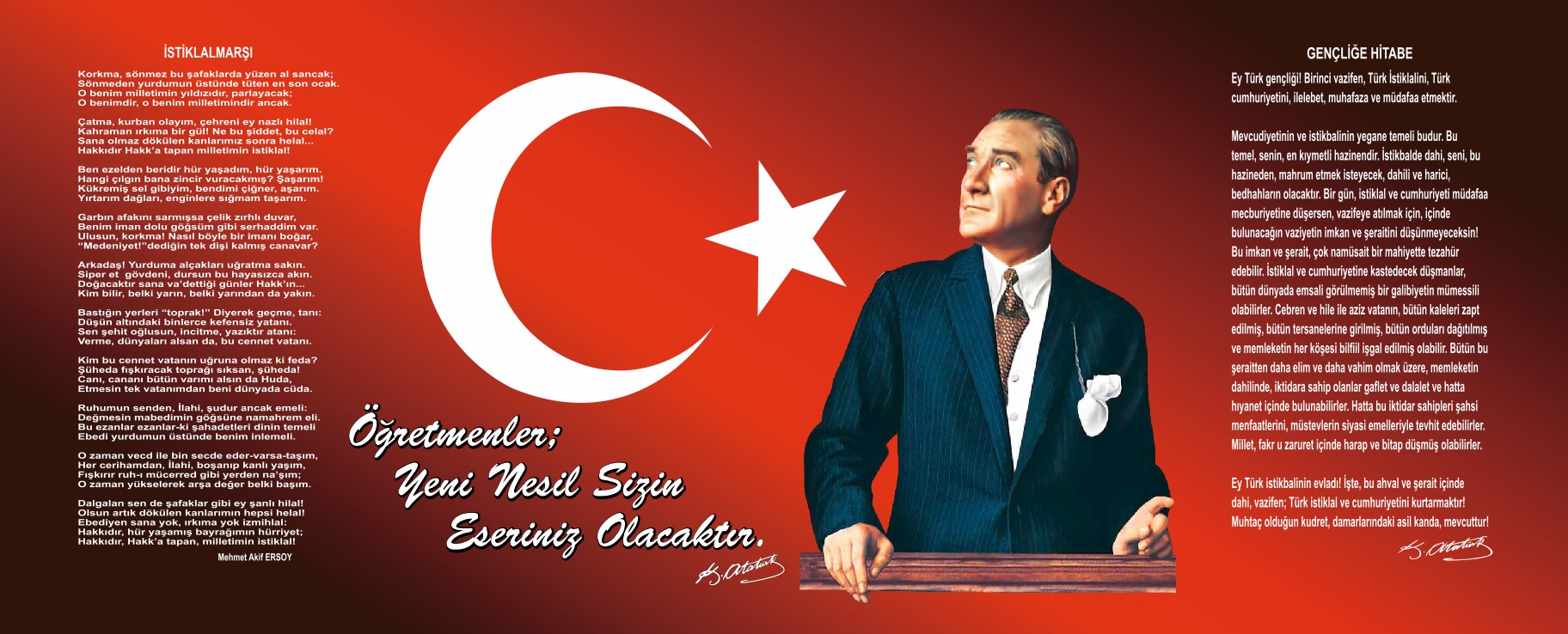 SUNUŞGünümüz, çok hızlı gelişen, değişen teknolojilerle bilginin değişim süreci de hızla değişmiş ve başarı için sistemli ve planlı bir çalışmayı kaçınılmaz kılmıştır. Sürekli değişen ve gelişen ortamlarda çağın gerekleri ile uyumlu bir eğitim öğretim anlayışını sistematik bir şekilde devam ettirebilmemiz, okul kültürünü zenginleştirmek, belirlediğimiz stratejileri en etkin şekilde uygulayabilmemiz ile mümkün olacaktır. Başarılı olmak da iyi bir planlama ve bu planın etkin bir şekilde uygulanması ekip ruhunun katılımına bağlıdır. Hedefimiz mali, fiziki ve kurum kültürümüzle, genç ve başarılı öğretim kadromuz, akademik, sosyal, kültürel ve sportif etkinliklerimizle öne çıkacak bireyler yetiştirmek, ve kurumsal gelişmeleri hızlandırmaktır. Kapsamlı ve özgün bir çalışmanın sonucu hazırlanan 2019-2023 Stratejik Plan okulumuzun çağın gereklerine uyumu ve gelişimi açısından tespit edilen ve ulaşılması gereken hedeflerin yönünü doğrultusunu ve tercihlerini kapsamaktadır. Katılımcı bir anlayış ile oluşturulan Stratejik Plânın, okulumuzun eğitim yapısının daha da güçlendirilmesinde bir rehber olarak kullanılması amaçlanmaktadır. Okulumuzda hazırlanan bu planın başarıya ulaşmasında, farkındalık ve katılım ilkesi önemli bir rol oynayacaktır. Okulumuza ait bu planın hazırlanmasında her türlü özveriyi gösteren ve sürecin tamamlanmasına katkıda bulunan idarecilerimize, stratejik planlama ekiplerimize, okulumuzun iç ve dış paydaşlarına, Osman Tan Ortaokulu’nun yapımını üstlenen Hayırsever İşadamı Osman TAN’a, Çok Amaçlı Salonumuzun yapılmasına katkı sunan Metin&Ali KALYONCU’nun Ailesine ve İl-İlçe Milli Eğitim Müdürlüğümüzün ARGE Bölümü çalışanlarına teşekkür ediyor, bu plânın başarıyla uygulanması ile okulumuzun başarısının daha da artacağına inanıyor, stratejik planımızda 2023 Eğitim Vizyonu hedefleri doğrultusunda belirlediğimiz vizyon, misyon doğrultusunda yürütülecek çalışmalarda tüm personelimize başarılar diliyorum.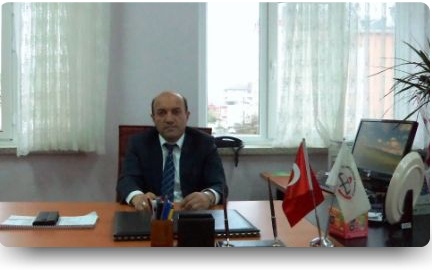 Şevket UÇAROkul MüdürüİÇİNDEKİLERSunuş	……………………………………………………………………………………………………………………………………………………………………………………………..…..3İçindekiler………………………………………………………………………………………………………………………………………………………………………………………….4BÖLÜM I: GİRİŞ ve PLAN HAZIRLIK SÜRECİ	……………………………………………………………………………………………………………………………………. …..…5BÖLÜM II: DURUM ANALİZİ	……………………………………………………………………………………………………………………………………………………………….. ..6Okulun Kısa Tanıtımı *	…………………………………………………………………………………………………………………………………………………………………………...6Okulun Mevcut Durumu: Temel İstatistikler…………………………………………………………………………………………………………………………………………....7PAYDAŞ ANALİZİ	……………………………………………………………………………………………………………………………………………………………………………….….29GZFT (Güçlü, Zayıf, Fırsat, Tehdit) Analizi *	………………………………………………………………………………………………………………………………………….…36Gelişim ve Sorun Alanları	…………………………………………………………………………………………………………………………………………………………………...…41BÖLÜM III: MİSYON, VİZYON VE TEMEL DEĞERLER…………………………………………………………………………………………………………………………..…..43MİSYONUMUZ *	……………………………………………………………………………………………………………………………………………………………………………….… 43VİZYONUMUZ *	…………………………………………………………………………………………………………………………………………………………………………………..43TEMEL DEĞERLERİMİZ *	……………………………………………………………………………………………………………………………………………………………………….44TEMA I: EĞİTİM VE ÖĞRETİME ERİŞİM	………………………………………………………………………………………………………………………………………………….45TEMA II: EĞİTİM VE ÖĞRETİMDE KALİTENİN ARTIRILMASI	……………………………………………………………………………………………………………………48TEMA III: KURUMSAL KAPASİTE	……………………………………………………………………………………………………………………………………………..…………….53V. BÖLÜM: MALİYETLENDİRME	……………………………………………………………………………………………………………………………………………………………56VI. BÖLÜM: İZLEME VE DEĞERLENDİRME	…………………………………………………………………………………………………………………………………………….57BÖLÜM I: GİRİŞ ve PLAN HAZIRLIK SÜRECİ2019-2023 dönemi stratejik plan hazırlıkları İl Milli Eğitim Müdürlüğünün duyurusuyla Üst Kurul ile Stratejik Plan Ekibinin oluşturulması ile başlamıştır. Ekip tarafından İl Milli Eğitim Müdürlüğünün çalışma takvimine göre ilk aşamada durum analizi çalışmaları yapılmış ve durum analizi aşamasında paydaşlarımızın plan sürecine aktif katılımını sağlamak üzere öğretmen öğrenci ve veli paydaş anketleri uygulanarak, toplantı ve görüşmeler yapılmıştır. Durum analizinin ardından geleceğe yönelim bölümüne geçilerek okulumuzun amaç, hedef, gösterge ve eylemleri İl ve İlçe Milli Eğitim Müdürlüklerimizle uyumlu olarak belirlenmiştir. Çalışmaları yürüten ekip ve kurul bilgileri altta verilmiştir.STRATEJİK PLAN ÜST KURUL ve EKİBİBÖLÜM II: DURUM ANALİZİDurum analizi bölümünde okulumuzun mevcut durumu ortaya konularak neredeyiz sorusuna yanıt bulunmaya çalışılmıştır. Bu kapsamda okulumuzun kısa tanıtımı, okul künyesi ve temel istatistikleri, paydaş analizi ve görüşleri ile okulumuzun Güçlü Zayıf Fırsat ve Tehditlerinin (GZFT) ele alındığı analize yer verilmiştir.Okulun Kısa Tanıtımı 1991-1992 Eğitim Yılı başında Kirazlık İlkokulu ile Ortaokulu birleştirilerek İlköğretim okuluna dönüştürülmüş olup , Milli Eğitim Bakanlığı  İlköğretim Genel Müdürlüğünün 26 Ağustos 1991 tarih ve 703.3 İlköğretim  Ortaokul Şb.Md.14999 sayılı olurları ile Kirazlık İlköğretim Okulu olan ismi,  Hayırsever İş adamı Osman TAN’ın okul binasını yaptırmasıyla Osman TAN İlköğretim Okulu olarak değiştirilmiştir. 2011 yılından itibaren ilkokul ve ortaokul olarak 06.08.2016 tarihine kadar eğitim öğretime devam etmiştir. Valilik Makamının 06.08.2016 tarihli okul dönüşümü nedeniyle Osman Tan Ortaokulu olarak eğitim öğretime devam etmektedir. İlkokul öğrencileri Büyükliman İÖ Okuluna taşınmaktadır. Büyükliman Mah., Hacıköy Mah., Rıdvanlı Mah, Fethiye Mah., Sekmenli Mah., İlyaslı Mah.,Düzlük Mah., Mısırlı Mah., Aydoğdu Mah. ve Kirazlık Mah. Taşıma Merkezi Osman Tan OO’na  taşınmaktadır. Okulumuzda Z-Kütüphane ve Bilişim Teknolojileri sınıfı oluşturuldu. Hayırsever tarafından yapılan Metin&Ali Kalyoncu Çok Amaçlı Salonunda sosyal ve kültürel faaliyetler yapılmaktadır. Taşımalı öğrencilerimizin faydalandığı yemekhaneden hijyen ortamda yemek hizmetleri sunulmaktadır. Okul bahçesinin oyun ve yaşantı alanı haline getirildi. Hafta içi ve hafta sonu destek eğitimi kursların öğrencilerimiz yararlanmaktadır. Sosyal, kültürel ve sportif faaliyetlerde İl ve İlçe bazında öğrencilerimiz ödüllendirilmiştir. 2018 yılı TUBİTAK 4006 Bilim Fuarını Okulumuzda gerçekleştirdik. 2017-2018 Eğitim Öğretim yılında Beyaz Bayrak Sertifikası alınmıştır.Okulun Mevcut Durumu: Temel İstatistiklerOkul KünyesiOkulumuzun temel girdilerine ilişkin bilgiler altta yer alan okul künyesine ilişkin tabloda yer almaktadır.Temel Bilgiler Tablosu- Okul Künyesi Aralık 2018 DönemiHaziran 2019 DönemiAralık 2019 DönemiHaziran 2020 DönemiAralık 2020 DönemiHaziran 2021 DönemiAralık 2021 DönemiHaziran 2022 DönemiAralık 2022 DönemiHaziran 2023 DönemiAralık 2023 DönemiÇalışan BilgileriOkulumuzun çalışanlarına ilişkin bilgiler altta yer alan tabloda belirtilmiştir.Çalışan Bilgileri TablosuSınıf ve Öğrenci Bilgileri	Okulumuzda yer alan sınıfların öğrenci sayıları alttaki tabloda verilmiştir.Okulumuz Bina ve Alanları	Okulumuzun binası ile açık ve kapalı alanlarına ilişkin temel bilgiler altta yer almaktadır.Okul Yerleşkesine İlişkin Bilgiler Donanım ve Teknolojik KaynaklarımızTeknolojik kaynaklar başta olmak üzere okulumuzda bulunan çalışır durumdaki donanım malzemesine ilişkin bilgiye alttaki tabloda yer verilmiştir.Teknolojik Kaynaklar TablosuGelir ve Gider BilgisiOkulumuzun genel bütçe ödenekleri, okul aile birliği gelirleri ve diğer katkılarda dâhil olmak üzere gelir ve giderlerine ilişkin son üç yıl gerçekleşme bilgileri alttaki tabloda verilmiştir.PAYDAŞ ANALİZİKurumumuzun temel paydaşları öğrenci, veli ve öğretmen olmakla birlikte eğitimin dışsal etkisi nedeniyle okul çevresinde etkileşim içinde olunan geniş bir paydaş kitlesi bulunmaktadır. Paydaşlarımızın görüşleri anket, toplantı, dilek ve istek kutuları, elektronik ortamda iletilen önerilerde dâhil olmak üzere çeşitli yöntemlerle sürekli olarak alınmaktadır.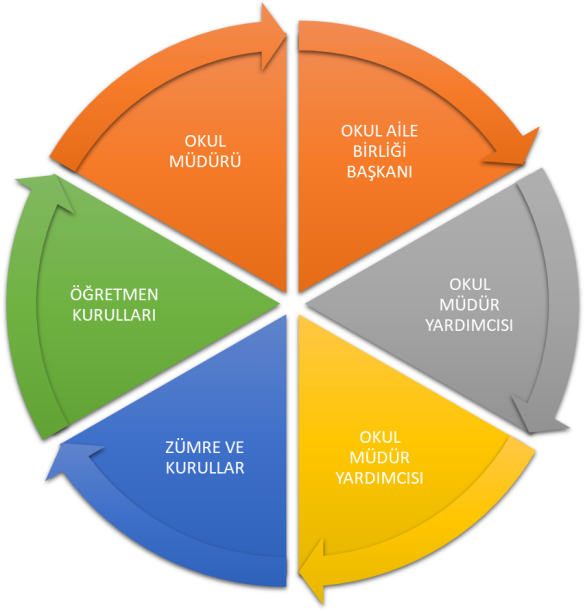 Paydaş anketleri 13 soruluk 5 dereceli anketlerin çeteleye girilmesi ile değerlendirilmiş ve 5,4,3,2,1 şeklinde formüle edilen derecelendirme anketi sonuçları 5,00 üst sınır üzerinden sonuçlandırılmıştır. Böylelikle güçlü ve geliştirilmesi gereken yönler bir sıralama dahilinde görülmektedir. Anketlerin açık uçlu bölümünü oluşturan kısımda ise tekrar (14.Madde) en çok tekrar eden olumlu ve olumsuz yönler tekrar etme sayısına göre fazladan aza doğru sıralanmıştır.Paydaş anketlerine ilişkin ortaya çıkan temel sonuçlara altta yer verilmiştir:Öğrenci Anketi Sonuçları:Öğrenci Anketi Sonuçları:               (Maddeler halinde yazılan açık uçlu sorularda tekrarlanma yüzdeliği en yüksek olan maddeler aşağıda sıralandı.) Öğretmen Anketi Sonuçları:Öğretmen Anketi Sonuçları: (Açık uçlu bölüm)(Maddeler halinde yazılan açık uçlu sorularda tekrarlanma yüzdeliği en yüksek olan maddeler aşağıda sıralandı.) Veli Anketi Sonuçları:Veli Anketi Sonuçları: (Açık uçlu bölüm)(Maddeler halinde yazılan açık uçlu sorularda tekrarlanma yüzdeliği en yüksek olan maddeler aşağıda sıralandı.) GZFT (Güçlü, Zayıf, Fırsat, Tehdit) Analizi  Okulumuzun temel istatistiklerinde verilen okul künyesi, çalışan bilgileri, bina bilgileri, teknolojik kaynak bilgileri ve gelir gider bilgileri ile paydaş anketleri sonucunda ortaya çıkan sorun ve gelişime açık alanlar iç ve dış faktör olarak değerlendirilerek GZFT tablosunda belirtilmiştir. Dolayısıyla olguyu belirten istatistikler ile algıyı ölçen anketlerden çıkan sonuçlar tek bir analizde birleştirilmiştir.Kurumun güçlü ve zayıf yönleri donanım, malzeme, çalışan, iş yapma becerisi, kurumsal iletişim gibi çok çeşitli alanlarda kendisinden kaynaklı olan güçlülükleri ve zayıflıkları ifade etmektedir ve ayrımda temel olarak okul müdürü/müdürlüğü kapsamından bakılarak iç faktör ve dış faktör ayrımı yapılmıştır. İçsel Faktörler Güçlü YönlerZayıf YönlerDışsal Faktörler FırsatlarTehditler Gelişim ve Sorun AlanlarıGelişim ve sorun alanları analizi ile GZFT analizi sonucunda ortaya çıkan sonuçların planın geleceğe yönelim bölümü ile ilişkilendirilmesi ve buradan hareketle hedef, gösterge ve eylemlerin belirlenmesi sağlanmaktadır. Gelişim ve sorun alanları ayrımında eğitim ve öğretim faaliyetlerine ilişkin üç temel tema olan Eğitime Erişim, Eğitimde Kalite ve kurumsal Kapasite kullanılmıştır. Eğitime erişim, öğrencinin eğitim faaliyetine erişmesi ve tamamlamasına ilişkin süreçleri; Eğitimde kalite, öğrencinin akademik başarısı, sosyal ve bilişsel gelişimi ve istihdamı da dâhil olmak üzere eğitim ve öğretim sürecinin hayata hazırlama evresini; Kurumsal kapasite ise kurumsal yapı, kurum kültürü, donanım, bina gibi eğitim ve öğretim sürecine destek mahiyetinde olan kapasiteyi belirtmektedir.Gelişim ve Sorun AlanlarımızBÖLÜM III: MİSYON, VİZYON VE TEMEL DEĞERLEROkul Müdürlüğümüzün Misyon, vizyon, temel ilke ve değerlerinin oluşturulması kapsamında öğretmenlerimiz, öğrencilerimiz, velilerimiz, çalışanlarımız ve diğer paydaşlarımızdan alınan görüşler, sonucunda stratejik plan hazırlama ekibi tarafından İl Milli Eğitim Müdürlüğümüz ve İlçe Milli Eğitim Müdürlüğümüzün Misyon Vizyon ve Temel değerleri esas alınarak oluşturulan Misyon, Vizyon, Temel Değerler; Okulumuz üst kurulana sunulmuş ve üst kurul tarafından onaylanmıştır.MİSYONUMUZ Milli Eğitimin genel amaç ve temel ilkeleri doğrultusunda tüm bireylerin yararlanabileceği bilgi üretimine dayalı modern eğitim ortamları hazırlamak, eğitim süreci içinde her bireyin yeteneğine uygun kaliteli bir eğitim hizmeti sunmak, öğrencilerimizi ;bilimsel düşünen, araştıran, bilgiye ulaşan, bilgiyi kullanan, problem çözme ve karar verme becerileri gelişmiş, kendisine ve topluma faydalı bireyler olarak yetiştirmektir.VİZYONUMUZ 	Akademik, sosyal, kültürel ve sportif başarıları ile kendini kabul ettiren ve ilçemizde tercih edilen bir okul olmaktır.TEMEL DEĞERLERİMİZ 1- Atatürk ilke ve devrimlerini ve bu doğrultuda bir demokrasi ve barış anlayışını benimseriz.2- Gelişmede bilimsellik ve akılcılığı temele alırız.3- İlişkilerinde; dürüstlüğü, güveni, hoşgörüyü esas alan ve etkili iletişim kurabilen bireyler olmayı tercih ederiz.4- Kendisiyle barışık, sağlıklı bir güven duygusu ve özdenetim geliştirmiş bireyler yetiştirmeyi hedefleriz5- Çalışanlarımızın gelişiminin okulun gelişimi olduğuna inanırız.6- Başarının takım çalışmasıyla yakalanacağına inanırız.7- Değişimin ve sürekli gelişimin önemine inanırız.8- Öğrencilerin ilgi ve ihtiyaçlarına özen gösteririz.9- Okulumuzda yapılan çalışmaların ülkemize ve insanlığa katkı getireceğine inanırız.10- Eğitimde süreklilik anlayışını benimseriz.11- Doğa ve çevreyi koruma bilincini önceliklerimiz arasında görürüz.12- Performans değerlendirilmesinde adaleti temel alırız.13-Keşke demek yerine bir sonraki sefer neler yapabileceğimize odaklanırız14-Şeffaf ve hesap verebilir olmayı kedimize şiar ediniriz.15-Tüm paydaşlarımız için güven ortamı tesis etmeye çabalarız.BÖLÜM IV: AMAÇ, HEDEF VE EYLEMLERTEMA I: EĞİTİM VE ÖĞRETİME ERİŞİMEğitim ve öğretime erişim okullaşma ve okul terki, devam ve devamsızlık, okula uyum ve oryantasyon, özel eğitime ihtiyaç duyan bireylerin eğitime erişimi, yabancı öğrencilerin eğitime erişimi ve hayat boyu öğrenme kapsamında yürütülen faaliyetlerin ele alındığı temadır.Stratejik Amaç 1: Kayıt bölgemizde yer alan çocukların okullaşma oranlarını artıran, öğrencilerin uyum ve devamsızlık sorunlarını gideren etkin bir yönetim yapısı kurulacaktır. Stratejik Hedef 1.1.  Kayıt bölgemizde yer alan çocukların okullaşma oranları artırılacak ve öğrencilerin uyum ve devamsızlık sorunları da giderilecektir.EylemlerTEMA II: EĞİTİM VE ÖĞRETİMDE KALİTENİN ARTIRILMASIEğitim ve öğretimde kalitenin artırılması başlığı esas olarak eğitim ve öğretim faaliyetinin hayata hazırlama işlevinde yapılacak çalışmaları kapsamaktadır. Bu tema altında akademik başarı, sınav kaygıları, sınıfta kalma, ders başarıları ve kazanımları, disiplin sorunları, öğrencilerin bilimsel, sanatsal, kültürel ve sportif faaliyetleri ile istihdam ve meslek edindirmeye yönelik rehberlik ve diğer mesleki faaliyetler yer almaktadır. Stratejik Amaç 2: Öğrencilerimizin gelişmiş dünyaya uyum sağlayacak şekilde donanımlı bireyler olabilmesi için eğitim ve öğretimde kalite artırılacaktır.Stratejik Hedef 2.1  Öğrenme kazanımlarını takip eden ve velileri de sürece dâhil eden bir yönetim anlayışı ile öğrencilerimizin akademik başarıları ve sosyal faaliyetlere etkin katılımı artırılacaktır.EylemlerStratejik Hedef 2.2  Etkin bir rehberlik anlayışıyla, öğrencilerimizi ilgi ve becerileriyle orantılı bir şekilde üst öğrenime veya istihdama hazır hale getiren daha kaliteli bir kurum yapısına geçilecektir. EylemlerTEMA III: KURUMSAL KAPASİTEStratejik Amaç 3: Eğitim ve öğretim faaliyetlerinin daha nitelikli olarak verilebilmesi için okulumuzun kurumsal kapasitesi güçlendirilecektir.Stratejik Hedef 3.1  İşlevsel bir insan kaynakları planlamasında personel yeterliliklerimiz geliştirilecektir, Eylemler:Stratejik Hedef 3.2  Okulumuzun mali kaynaklarını güçlendirmek ve finansal kaynakların etkin dağıtımını yaparak okulumuzun alt yapı ve donatım ihtiyaçları karşılanmaya çalışılacaktır.EylemlerV. BÖLÜM: MALİYETLENDİRME2019-2023 Stratejik Planı Faaliyet/Proje Maliyetlendirme TablosuVI. BÖLÜM: İZLEME VE DEĞERLENDİRMEOkulumuz Stratejik Planı izleme ve değerlendirme çalışmalarında 5 yıllık Stratejik Planın izlenmesi ve 1 yıllık gelişim planın izlenmesi olarak ikili bir ayrıma gidilecektir. Stratejik planın izlenmesinde 6 aylık dönemlerde izleme yapılacak denetim birimleri, il ve ilçe millî eğitim müdürlüğü ve Bakanlık denetim ve kontrollerine hazır halde tutulacaktır.Yıllık planın uygulanmasında yürütme ekipleri ve eylem sorumlularıyla toplantılar yapılacaktır. Toplantıda yapılanlar ve sonraki aylarda yapılacaklar görüşülüp karara bağlanacaktır. Üst Kurul BilgileriÜst Kurul BilgileriEkip BilgileriEkip BilgileriAdı SoyadıUnvanıAdı SoyadıUnvanıŞevket UÇAROkul MüdürüMuhammet BULUTMüdür Yardımcısıİlyas KARAŞOkul Aile Birliği BaşkanıAlper MUMCURehber ÖğretmenNeşat ERKANOkul Aile Birliği ÜyesiCan YEŞİLBAŞFen Bilimleri ÖğretmeniMurat KARAGÜZELMatematik ÖğretmeniYavuz CÖMERTBilişim Teknolojileri ÖğretmeniSevilay KAMİLOĞLUTeknoloji Tasarım ÖğretmeniYusuf Arif ÇİÇEKİngilizce ÖğretmeniZekiye BADUROkul Aile Birliği ÜyesiUfukhan KASIMOkul Öğrenci Meclis Başkanıİli: TRABZONİli: TRABZONİli: TRABZONİli: TRABZONİlçesi: Vakfıkebirİlçesi: Vakfıkebirİlçesi: Vakfıkebirİlçesi: VakfıkebirAdres: Kirazlıkyeni Mah. Ömer Nakkaş Cad. No:86Kirazlıkyeni Mah. Ömer Nakkaş Cad. No:86Kirazlıkyeni Mah. Ömer Nakkaş Cad. No:86Coğrafi Konum (link)Coğrafi Konum (link)…………………………. …………………………. Telefon Numarası: 046284156330462841563304628415633Faks Numarası:Faks Numarası:0462841336104628413361e- Posta Adresi:743371@meb.k12.tr743371@meb.k12.tr743371@meb.k12.trWeb sayfası adresi:Web sayfası adresi:http://osmantan.meb.k12.tr/http://osmantan.meb.k12.tr/Kurum Kodu:743371743371743371Öğretim Şekli:Öğretim Şekli:Tam Gün. (Tam Gün/İkili Eğitim)Tam Gün. (Tam Gün/İkili Eğitim)Okulun Hizmete Giriş Tarihi: 1991-1992 Eğitim Öğretim yılıOkulun Hizmete Giriş Tarihi: 1991-1992 Eğitim Öğretim yılıOkulun Hizmete Giriş Tarihi: 1991-1992 Eğitim Öğretim yılıOkulun Hizmete Giriş Tarihi: 1991-1992 Eğitim Öğretim yılıToplam Çalışan Sayısı Toplam Çalışan Sayısı 2424Öğrenci Sayısı:Kız9090Öğretmen SayısıKadın99Öğrenci Sayısı:Erkek109109Öğretmen SayısıErkek1313Öğrenci Sayısı:Toplam199199Öğretmen SayısıToplam2222Derslik Başına Düşen Öğrenci SayısıDerslik Başına Düşen Öğrenci SayısıDerslik Başına Düşen Öğrenci Sayısı:18Şube Başına Düşen Öğrenci SayısıŞube Başına Düşen Öğrenci SayısıŞube Başına Düşen Öğrenci Sayısı:18Öğretmen Başına Düşen Öğrenci SayısıÖğretmen Başına Düşen Öğrenci SayısıÖğretmen Başına Düşen Öğrenci Sayısı:9Şube Başına 30’dan Fazla Öğrencisi Olan Şube SayısıŞube Başına 30’dan Fazla Öğrencisi Olan Şube SayısıŞube Başına 30’dan Fazla Öğrencisi Olan Şube Sayısı:0Öğrenci Başına Düşen Toplam Gider MiktarıÖğrenci Başına Düşen Toplam Gider MiktarıÖğrenci Başına Düşen Toplam Gider Miktarı35 tlÖğretmenlerin Kurumdaki Ortalama Görev SüresiÖğretmenlerin Kurumdaki Ortalama Görev SüresiÖğretmenlerin Kurumdaki Ortalama Görev Süresi3İli: TRABZONİli: TRABZONİli: TRABZONİli: TRABZONİlçesi: Vakfıkebirİlçesi: Vakfıkebirİlçesi: Vakfıkebirİlçesi: VakfıkebirAdres: Coğrafi Konum (link)Coğrafi Konum (link)Telefon Numarası: Faks Numarası:Faks Numarası:e- Posta Adresi:Web sayfası adresi:Web sayfası adresi:Kurum Kodu:Öğretim Şekli:Öğretim Şekli:Okulun Hizmete Giriş Tarihi: 1991-1992 Eğitim Öğretim yılıOkulun Hizmete Giriş Tarihi: 1991-1992 Eğitim Öğretim yılıOkulun Hizmete Giriş Tarihi: 1991-1992 Eğitim Öğretim yılıOkulun Hizmete Giriş Tarihi: 1991-1992 Eğitim Öğretim yılıToplam Çalışan Sayısı Toplam Çalışan Sayısı Öğrenci Sayısı:Öğretmen SayısıÖğrenci Sayısı:Öğretmen SayısıÖğrenci Sayısı:Öğretmen SayısıDerslik Başına Düşen Öğrenci SayısıDerslik Başına Düşen Öğrenci SayısıDerslik Başına Düşen Öğrenci Sayısı:Şube Başına Düşen Öğrenci SayısıŞube Başına Düşen Öğrenci SayısıŞube Başına Düşen Öğrenci Sayısı:Öğretmen Başına Düşen Öğrenci SayısıÖğretmen Başına Düşen Öğrenci SayısıÖğretmen Başına Düşen Öğrenci Sayısı:Şube Başına 30’dan Fazla Öğrencisi Olan Şube SayısıŞube Başına 30’dan Fazla Öğrencisi Olan Şube SayısıŞube Başına 30’dan Fazla Öğrencisi Olan Şube Sayısı:Öğrenci Başına Düşen Toplam Gider MiktarıÖğrenci Başına Düşen Toplam Gider MiktarıÖğrenci Başına Düşen Toplam Gider Miktarı:Öğretmenlerin Kurumdaki Ortalama Görev SüresiÖğretmenlerin Kurumdaki Ortalama Görev SüresiÖğretmenlerin Kurumdaki Ortalama Görev Süresi:İli: TRABZONİli: TRABZONİli: TRABZONİli: TRABZONİlçesi: Vakfıkebirİlçesi: Vakfıkebirİlçesi: Vakfıkebirİlçesi: VakfıkebirAdres: Coğrafi Konum (link)Coğrafi Konum (link)Telefon Numarası: Faks Numarası:Faks Numarası:e- Posta Adresi:Web sayfası adresi:Web sayfası adresi:Kurum Kodu:Öğretim Şekli:Öğretim Şekli:Okulun Hizmete Giriş Tarihi: 1991-1992 Eğitim Öğretim yılıOkulun Hizmete Giriş Tarihi: 1991-1992 Eğitim Öğretim yılıOkulun Hizmete Giriş Tarihi: 1991-1992 Eğitim Öğretim yılıOkulun Hizmete Giriş Tarihi: 1991-1992 Eğitim Öğretim yılıToplam Çalışan Sayısı Toplam Çalışan Sayısı Öğrenci Sayısı:Öğretmen SayısıÖğrenci Sayısı:Öğretmen SayısıÖğrenci Sayısı:Öğretmen SayısıDerslik Başına Düşen Öğrenci SayısıDerslik Başına Düşen Öğrenci SayısıDerslik Başına Düşen Öğrenci Sayısı:Şube Başına Düşen Öğrenci SayısıŞube Başına Düşen Öğrenci SayısıŞube Başına Düşen Öğrenci Sayısı:Öğretmen Başına Düşen Öğrenci SayısıÖğretmen Başına Düşen Öğrenci SayısıÖğretmen Başına Düşen Öğrenci Sayısı:Şube Başına 30’dan Fazla Öğrencisi Olan Şube SayısıŞube Başına 30’dan Fazla Öğrencisi Olan Şube SayısıŞube Başına 30’dan Fazla Öğrencisi Olan Şube Sayısı:Öğrenci Başına Düşen Toplam Gider MiktarıÖğrenci Başına Düşen Toplam Gider MiktarıÖğrenci Başına Düşen Toplam Gider Miktarı:Öğretmenlerin Kurumdaki Ortalama Görev SüresiÖğretmenlerin Kurumdaki Ortalama Görev SüresiÖğretmenlerin Kurumdaki Ortalama Görev Süresi:İli: TRABZONİli: TRABZONİli: TRABZONİli: TRABZONİlçesi: Vakfıkebirİlçesi: Vakfıkebirİlçesi: Vakfıkebirİlçesi: VakfıkebirAdres: Coğrafi Konum (link)Coğrafi Konum (link)Telefon Numarası: Faks Numarası:Faks Numarası:e- Posta Adresi:Web sayfası adresi:Web sayfası adresi:Kurum Kodu:Öğretim Şekli:Öğretim Şekli:Okulun Hizmete Giriş Tarihi: 1991-1992 Eğitim Öğretim yılıOkulun Hizmete Giriş Tarihi: 1991-1992 Eğitim Öğretim yılıOkulun Hizmete Giriş Tarihi: 1991-1992 Eğitim Öğretim yılıOkulun Hizmete Giriş Tarihi: 1991-1992 Eğitim Öğretim yılıToplam Çalışan Sayısı Toplam Çalışan Sayısı Öğrenci Sayısı:Öğretmen SayısıÖğrenci Sayısı:Öğretmen SayısıÖğrenci Sayısı:Öğretmen SayısıDerslik Başına Düşen Öğrenci SayısıDerslik Başına Düşen Öğrenci SayısıDerslik Başına Düşen Öğrenci Sayısı:Şube Başına Düşen Öğrenci SayısıŞube Başına Düşen Öğrenci SayısıŞube Başına Düşen Öğrenci Sayısı:Öğretmen Başına Düşen Öğrenci SayısıÖğretmen Başına Düşen Öğrenci SayısıÖğretmen Başına Düşen Öğrenci Sayısı:Şube Başına 30’dan Fazla Öğrencisi Olan Şube SayısıŞube Başına 30’dan Fazla Öğrencisi Olan Şube SayısıŞube Başına 30’dan Fazla Öğrencisi Olan Şube Sayısı:Öğrenci Başına Düşen Toplam Gider MiktarıÖğrenci Başına Düşen Toplam Gider MiktarıÖğrenci Başına Düşen Toplam Gider Miktarı:Öğretmenlerin Kurumdaki Ortalama Görev SüresiÖğretmenlerin Kurumdaki Ortalama Görev SüresiÖğretmenlerin Kurumdaki Ortalama Görev Süresi:İli: TRABZONİli: TRABZONİli: TRABZONİli: TRABZONİlçesi: Vakfıkebirİlçesi: Vakfıkebirİlçesi: Vakfıkebirİlçesi: VakfıkebirAdres: Coğrafi Konum (link)Coğrafi Konum (link)Telefon Numarası: Faks Numarası:Faks Numarası:e- Posta Adresi:Web sayfası adresi:Web sayfası adresi:Kurum Kodu:Öğretim Şekli:Öğretim Şekli:Okulun Hizmete Giriş Tarihi: 1991-1992 Eğitim Öğretim yılıOkulun Hizmete Giriş Tarihi: 1991-1992 Eğitim Öğretim yılıOkulun Hizmete Giriş Tarihi: 1991-1992 Eğitim Öğretim yılıOkulun Hizmete Giriş Tarihi: 1991-1992 Eğitim Öğretim yılıToplam Çalışan Sayısı Toplam Çalışan Sayısı Öğrenci Sayısı:Öğretmen SayısıÖğrenci Sayısı:Öğretmen SayısıÖğrenci Sayısı:Öğretmen SayısıDerslik Başına Düşen Öğrenci SayısıDerslik Başına Düşen Öğrenci SayısıDerslik Başına Düşen Öğrenci Sayısı:Şube Başına Düşen Öğrenci SayısıŞube Başına Düşen Öğrenci SayısıŞube Başına Düşen Öğrenci Sayısı:Öğretmen Başına Düşen Öğrenci SayısıÖğretmen Başına Düşen Öğrenci SayısıÖğretmen Başına Düşen Öğrenci Sayısı:Şube Başına 30’dan Fazla Öğrencisi Olan Şube SayısıŞube Başına 30’dan Fazla Öğrencisi Olan Şube SayısıŞube Başına 30’dan Fazla Öğrencisi Olan Şube Sayısı:Öğrenci Başına Düşen Toplam Gider MiktarıÖğrenci Başına Düşen Toplam Gider MiktarıÖğrenci Başına Düşen Toplam Gider Miktarı:Öğretmenlerin Kurumdaki Ortalama Görev SüresiÖğretmenlerin Kurumdaki Ortalama Görev SüresiÖğretmenlerin Kurumdaki Ortalama Görev Süresi:İli: TRABZONİli: TRABZONİli: TRABZONİli: TRABZONİlçesi: Vakfıkebirİlçesi: Vakfıkebirİlçesi: Vakfıkebirİlçesi: VakfıkebirAdres: Coğrafi Konum (link)Coğrafi Konum (link)Telefon Numarası: Faks Numarası:Faks Numarası:e- Posta Adresi:Web sayfası adresi:Web sayfası adresi:Kurum Kodu:Öğretim Şekli:Öğretim Şekli:Okulun Hizmete Giriş Tarihi: 1991-1992 Eğitim Öğretim yılıOkulun Hizmete Giriş Tarihi: 1991-1992 Eğitim Öğretim yılıOkulun Hizmete Giriş Tarihi: 1991-1992 Eğitim Öğretim yılıOkulun Hizmete Giriş Tarihi: 1991-1992 Eğitim Öğretim yılıToplam Çalışan Sayısı Toplam Çalışan Sayısı Öğrenci Sayısı:Öğretmen SayısıÖğrenci Sayısı:Öğretmen SayısıÖğrenci Sayısı:Öğretmen SayısıDerslik Başına Düşen Öğrenci SayısıDerslik Başına Düşen Öğrenci SayısıDerslik Başına Düşen Öğrenci Sayısı:Şube Başına Düşen Öğrenci SayısıŞube Başına Düşen Öğrenci SayısıŞube Başına Düşen Öğrenci Sayısı:Öğretmen Başına Düşen Öğrenci SayısıÖğretmen Başına Düşen Öğrenci SayısıÖğretmen Başına Düşen Öğrenci Sayısı:Şube Başına 30’dan Fazla Öğrencisi Olan Şube SayısıŞube Başına 30’dan Fazla Öğrencisi Olan Şube SayısıŞube Başına 30’dan Fazla Öğrencisi Olan Şube Sayısı:Öğrenci Başına Düşen Toplam Gider MiktarıÖğrenci Başına Düşen Toplam Gider MiktarıÖğrenci Başına Düşen Toplam Gider Miktarı:Öğretmenlerin Kurumdaki Ortalama Görev SüresiÖğretmenlerin Kurumdaki Ortalama Görev SüresiÖğretmenlerin Kurumdaki Ortalama Görev Süresi:İli: TRABZONİli: TRABZONİli: TRABZONİli: TRABZONİlçesi: Vakfıkebirİlçesi: Vakfıkebirİlçesi: Vakfıkebirİlçesi: VakfıkebirAdres: Coğrafi Konum (link)Coğrafi Konum (link)Telefon Numarası: Faks Numarası:Faks Numarası:e- Posta Adresi:Web sayfası adresi:Web sayfası adresi:Kurum Kodu:Öğretim Şekli:Öğretim Şekli:Okulun Hizmete Giriş Tarihi: 1991-1992 Eğitim Öğretim yılıOkulun Hizmete Giriş Tarihi: 1991-1992 Eğitim Öğretim yılıOkulun Hizmete Giriş Tarihi: 1991-1992 Eğitim Öğretim yılıOkulun Hizmete Giriş Tarihi: 1991-1992 Eğitim Öğretim yılıToplam Çalışan Sayısı Toplam Çalışan Sayısı Öğrenci Sayısı:Öğretmen SayısıÖğrenci Sayısı:Öğretmen SayısıÖğrenci Sayısı:Öğretmen SayısıDerslik Başına Düşen Öğrenci SayısıDerslik Başına Düşen Öğrenci SayısıDerslik Başına Düşen Öğrenci Sayısı:Şube Başına Düşen Öğrenci SayısıŞube Başına Düşen Öğrenci SayısıŞube Başına Düşen Öğrenci Sayısı:Öğretmen Başına Düşen Öğrenci SayısıÖğretmen Başına Düşen Öğrenci SayısıÖğretmen Başına Düşen Öğrenci Sayısı:Şube Başına 30’dan Fazla Öğrencisi Olan Şube SayısıŞube Başına 30’dan Fazla Öğrencisi Olan Şube SayısıŞube Başına 30’dan Fazla Öğrencisi Olan Şube Sayısı:Öğrenci Başına Düşen Toplam Gider MiktarıÖğrenci Başına Düşen Toplam Gider MiktarıÖğrenci Başına Düşen Toplam Gider Miktarı:Öğretmenlerin Kurumdaki Ortalama Görev SüresiÖğretmenlerin Kurumdaki Ortalama Görev SüresiÖğretmenlerin Kurumdaki Ortalama Görev Süresi:İli: TRABZONİli: TRABZONİli: TRABZONİli: TRABZONİlçesi: Vakfıkebirİlçesi: Vakfıkebirİlçesi: Vakfıkebirİlçesi: VakfıkebirAdres: Coğrafi Konum (link)Coğrafi Konum (link)Telefon Numarası: Faks Numarası:Faks Numarası:e- Posta Adresi:Web sayfası adresi:Web sayfası adresi:Kurum Kodu:Öğretim Şekli:Öğretim Şekli:Okulun Hizmete Giriş Tarihi: 1991-1992 Eğitim Öğretim yılıOkulun Hizmete Giriş Tarihi: 1991-1992 Eğitim Öğretim yılıOkulun Hizmete Giriş Tarihi: 1991-1992 Eğitim Öğretim yılıOkulun Hizmete Giriş Tarihi: 1991-1992 Eğitim Öğretim yılıToplam Çalışan Sayısı Toplam Çalışan Sayısı Öğrenci Sayısı:Öğretmen SayısıÖğrenci Sayısı:Öğretmen SayısıÖğrenci Sayısı:Öğretmen SayısıDerslik Başına Düşen Öğrenci SayısıDerslik Başına Düşen Öğrenci SayısıDerslik Başına Düşen Öğrenci Sayısı:Şube Başına Düşen Öğrenci SayısıŞube Başına Düşen Öğrenci SayısıŞube Başına Düşen Öğrenci Sayısı:Öğretmen Başına Düşen Öğrenci SayısıÖğretmen Başına Düşen Öğrenci SayısıÖğretmen Başına Düşen Öğrenci Sayısı:Şube Başına 30’dan Fazla Öğrencisi Olan Şube SayısıŞube Başına 30’dan Fazla Öğrencisi Olan Şube SayısıŞube Başına 30’dan Fazla Öğrencisi Olan Şube Sayısı:Öğrenci Başına Düşen Toplam Gider MiktarıÖğrenci Başına Düşen Toplam Gider MiktarıÖğrenci Başına Düşen Toplam Gider Miktarı:Öğretmenlerin Kurumdaki Ortalama Görev SüresiÖğretmenlerin Kurumdaki Ortalama Görev SüresiÖğretmenlerin Kurumdaki Ortalama Görev Süresi:İli: TRABZONİli: TRABZONİli: TRABZONİli: TRABZONİlçesi: Vakfıkebirİlçesi: Vakfıkebirİlçesi: Vakfıkebirİlçesi: VakfıkebirAdres: Coğrafi Konum (link)Coğrafi Konum (link)Telefon Numarası: Faks Numarası:Faks Numarası:e- Posta Adresi:Web sayfası adresi:Web sayfası adresi:Kurum Kodu:Öğretim Şekli:Öğretim Şekli:Okulun Hizmete Giriş Tarihi: 1991-1992 Eğitim Öğretim yılıOkulun Hizmete Giriş Tarihi: 1991-1992 Eğitim Öğretim yılıOkulun Hizmete Giriş Tarihi: 1991-1992 Eğitim Öğretim yılıOkulun Hizmete Giriş Tarihi: 1991-1992 Eğitim Öğretim yılıToplam Çalışan Sayısı Toplam Çalışan Sayısı Öğrenci Sayısı:Öğretmen SayısıÖğrenci Sayısı:Öğretmen SayısıÖğrenci Sayısı:Öğretmen SayısıDerslik Başına Düşen Öğrenci SayısıDerslik Başına Düşen Öğrenci SayısıDerslik Başına Düşen Öğrenci Sayısı:Şube Başına Düşen Öğrenci SayısıŞube Başına Düşen Öğrenci SayısıŞube Başına Düşen Öğrenci Sayısı:Öğretmen Başına Düşen Öğrenci SayısıÖğretmen Başına Düşen Öğrenci SayısıÖğretmen Başına Düşen Öğrenci Sayısı:Şube Başına 30’dan Fazla Öğrencisi Olan Şube SayısıŞube Başına 30’dan Fazla Öğrencisi Olan Şube SayısıŞube Başına 30’dan Fazla Öğrencisi Olan Şube Sayısı:Öğrenci Başına Düşen Toplam Gider MiktarıÖğrenci Başına Düşen Toplam Gider MiktarıÖğrenci Başına Düşen Toplam Gider Miktarı:Öğretmenlerin Kurumdaki Ortalama Görev SüresiÖğretmenlerin Kurumdaki Ortalama Görev SüresiÖğretmenlerin Kurumdaki Ortalama Görev Süresi:İli: TRABZONİli: TRABZONİli: TRABZONİli: TRABZONİlçesi: Vakfıkebirİlçesi: Vakfıkebirİlçesi: Vakfıkebirİlçesi: VakfıkebirAdres: Coğrafi Konum (link)Coğrafi Konum (link)Telefon Numarası: Faks Numarası:Faks Numarası:e- Posta Adresi:Web sayfası adresi:Web sayfası adresi:Kurum Kodu:Öğretim Şekli:Öğretim Şekli:Okulun Hizmete Giriş Tarihi: 1991-1992 Eğitim Öğretim yılıOkulun Hizmete Giriş Tarihi: 1991-1992 Eğitim Öğretim yılıOkulun Hizmete Giriş Tarihi: 1991-1992 Eğitim Öğretim yılıOkulun Hizmete Giriş Tarihi: 1991-1992 Eğitim Öğretim yılıToplam Çalışan Sayısı Toplam Çalışan Sayısı Öğrenci Sayısı:Öğretmen SayısıÖğrenci Sayısı:Öğretmen SayısıÖğrenci Sayısı:Öğretmen SayısıDerslik Başına Düşen Öğrenci SayısıDerslik Başına Düşen Öğrenci SayısıDerslik Başına Düşen Öğrenci Sayısı:Şube Başına Düşen Öğrenci SayısıŞube Başına Düşen Öğrenci SayısıŞube Başına Düşen Öğrenci Sayısı:Öğretmen Başına Düşen Öğrenci SayısıÖğretmen Başına Düşen Öğrenci SayısıÖğretmen Başına Düşen Öğrenci Sayısı:Şube Başına 30’dan Fazla Öğrencisi Olan Şube SayısıŞube Başına 30’dan Fazla Öğrencisi Olan Şube SayısıŞube Başına 30’dan Fazla Öğrencisi Olan Şube Sayısı:Öğrenci Başına Düşen Toplam Gider MiktarıÖğrenci Başına Düşen Toplam Gider MiktarıÖğrenci Başına Düşen Toplam Gider Miktarı:Öğretmenlerin Kurumdaki Ortalama Görev SüresiÖğretmenlerin Kurumdaki Ortalama Görev SüresiÖğretmenlerin Kurumdaki Ortalama Görev Süresi:İli: TRABZONİli: TRABZONİli: TRABZONİli: TRABZONİlçesi: Vakfıkebirİlçesi: Vakfıkebirİlçesi: Vakfıkebirİlçesi: VakfıkebirAdres: Coğrafi Konum (link)Coğrafi Konum (link)Telefon Numarası: Faks Numarası:Faks Numarası:e- Posta Adresi:Web sayfası adresi:Web sayfası adresi:Kurum Kodu:Öğretim Şekli:Öğretim Şekli:Okulun Hizmete Giriş Tarihi: 1991-1992 Eğitim Öğretim yılıOkulun Hizmete Giriş Tarihi: 1991-1992 Eğitim Öğretim yılıOkulun Hizmete Giriş Tarihi: 1991-1992 Eğitim Öğretim yılıOkulun Hizmete Giriş Tarihi: 1991-1992 Eğitim Öğretim yılıToplam Çalışan Sayısı Toplam Çalışan Sayısı Öğrenci Sayısı:Öğretmen SayısıÖğrenci Sayısı:Öğretmen SayısıÖğrenci Sayısı:Öğretmen SayısıDerslik Başına Düşen Öğrenci SayısıDerslik Başına Düşen Öğrenci SayısıDerslik Başına Düşen Öğrenci Sayısı:Şube Başına Düşen Öğrenci SayısıŞube Başına Düşen Öğrenci SayısıŞube Başına Düşen Öğrenci Sayısı:Öğretmen Başına Düşen Öğrenci SayısıÖğretmen Başına Düşen Öğrenci SayısıÖğretmen Başına Düşen Öğrenci Sayısı:Şube Başına 30’dan Fazla Öğrencisi Olan Şube SayısıŞube Başına 30’dan Fazla Öğrencisi Olan Şube SayısıŞube Başına 30’dan Fazla Öğrencisi Olan Şube Sayısı:Öğrenci Başına Düşen Toplam Gider MiktarıÖğrenci Başına Düşen Toplam Gider MiktarıÖğrenci Başına Düşen Toplam Gider Miktarı:Öğretmenlerin Kurumdaki Ortalama Görev SüresiÖğretmenlerin Kurumdaki Ortalama Görev SüresiÖğretmenlerin Kurumdaki Ortalama Görev Süresi:Aralık 2018UnvanErkekKadınToplamAralık 2018 Okul Müdürü ve Müdür Yardımcısı202Aralık 2018Sınıf Öğretmeni000Aralık 2018Branş Öğretmeni10919Aralık 2018Rehber Öğretmen101Aralık 2018İdari Personel101Aralık 2018Yardımcı Personel000Aralık 2018Güvenlik Personeli011Aralık 2018Toplam Çalışan Sayıları141024Haziran 2019UnvanErkekKadınToplamAralık 2019UnvanErkekKadınToplamHaziran 2019 Okul Müdürü ve Müdür YardımcısıAralık 2019Okul Müdürü ve Müdür YardımcısıHaziran 2019Sınıf ÖğretmeniAralık 2019Sınıf ÖğretmeniHaziran 2019Branş ÖğretmeniAralık 2019Branş ÖğretmeniHaziran 2019Rehber ÖğretmenAralık 2019Rehber ÖğretmenHaziran 2019İdari PersonelAralık 2019İdari PersonelHaziran 2019Yardımcı PersonelAralık 2019Yardımcı PersonelHaziran 2019Güvenlik PersoneliAralık 2019Güvenlik PersoneliHaziran 2019Toplam Çalışan SayılarıAralık 2019Toplam Çalışan SayılarıHaziran 2020UnvanErkekKadınToplamAralık 2020UnvanErkekKadınToplamHaziran 2020 Okul Müdürü ve Müdür YardımcısıAralık 2020Okul Müdürü ve Müdür YardımcısıHaziran 2020Sınıf ÖğretmeniAralık 2020Sınıf ÖğretmeniHaziran 2020Branş ÖğretmeniAralık 2020Branş ÖğretmeniHaziran 2020Rehber ÖğretmenAralık 2020Rehber ÖğretmenHaziran 2020İdari PersonelAralık 2020İdari PersonelHaziran 2020Yardımcı PersonelAralık 2020Yardımcı PersonelHaziran 2020Güvenlik PersoneliAralık 2020Güvenlik PersoneliHaziran 2020Toplam Çalışan SayılarıAralık 2020Toplam Çalışan SayılarıHaziran 2021UnvanErkekKadınToplamAralık 2021UnvanErkekKadınToplamHaziran 2021 Okul Müdürü ve Müdür YardımcısıAralık 2021Okul Müdürü ve Müdür YardımcısıHaziran 2021Sınıf ÖğretmeniAralık 2021Sınıf ÖğretmeniHaziran 2021Branş ÖğretmeniAralık 2021Branş ÖğretmeniHaziran 2021Rehber ÖğretmenAralık 2021Rehber ÖğretmenHaziran 2021İdari PersonelAralık 2021İdari PersonelHaziran 2021Yardımcı PersonelAralık 2021Yardımcı PersonelHaziran 2021Güvenlik PersoneliAralık 2021Güvenlik PersoneliHaziran 2021Toplam Çalışan SayılarıAralık 2021Toplam Çalışan SayılarıHaziran 2022UnvanErkekKadınToplamAralık 2022UnvanErkekKadınToplamHaziran 2022 Okul Müdürü ve Müdür YardımcısıAralık 2022Okul Müdürü ve Müdür YardımcısıHaziran 2022Sınıf ÖğretmeniAralık 2022Sınıf ÖğretmeniHaziran 2022Branş ÖğretmeniAralık 2022Branş ÖğretmeniHaziran 2022Rehber ÖğretmenAralık 2022Rehber ÖğretmenHaziran 2022İdari PersonelAralık 2022İdari PersonelHaziran 2022Yardımcı PersonelAralık 2022Yardımcı PersonelHaziran 2022Güvenlik PersoneliAralık 2022Güvenlik PersoneliHaziran 2022Toplam Çalışan SayılarıAralık 2022Toplam Çalışan SayılarıHaziran 2023UnvanErkekKadınToplamAralık 2023UnvanErkekKadınToplamHaziran 2023 Okul Müdürü ve Müdür YardımcısıAralık 2023Okul Müdürü ve Müdür YardımcısıHaziran 2023Sınıf ÖğretmeniAralık 2023Sınıf ÖğretmeniHaziran 2023Branş ÖğretmeniAralık 2023Branş ÖğretmeniHaziran 2023Rehber ÖğretmenAralık 2023Rehber ÖğretmenHaziran 2023İdari PersonelAralık 2023İdari PersonelHaziran 2023Yardımcı PersonelAralık 2023Yardımcı PersonelHaziran 2023Güvenlik PersoneliAralık 2023Güvenlik PersoneliHaziran 2023Toplam Çalışan SayılarıAralık 2023Toplam Çalışan SayılarıSINIFIKIZERKEKTOPLAMAralık 20185-A61117Aralık 20185-B8917Aralık 20186-A7815Aralık 20186-B6814Aralık 20186-C8614Aralık 20187-A101121Aralık 20187-B81422Aralık 20187-C71421Aralık 20188-A11920Aralık 20188-B10919Aralık 20188-C91019Haziran 2019SINIFIKIZERKEKTOPLAMAralık 2019SINIFIKIZERKEKTOPLAMHaziran 2019Aralık 2019Haziran 2019Aralık 2019Haziran 2019Aralık 2019Haziran 2019Aralık 2019Haziran 2019Aralık 2019Haziran 2019Aralık 2019Haziran 2019Aralık 2019Haziran 2019Aralık 2019Haziran 2019Aralık 2019Haziran 2019Aralık 2019Haziran 2019Aralık 2019Haziran 2020SINIFIKIZERKEKTOPLAMAralık 2020SINIFIKIZERKEKTOPLAMHaziran 2020Aralık 2020Haziran 2020Aralık 2020Haziran 2020Aralık 2020Haziran 2020Aralık 2020Haziran 2020Aralık 2020Haziran 2020Aralık 2020Haziran 2020Aralık 2020Haziran 2020Aralık 2020Haziran 2020Aralık 2020Haziran 2020Aralık 2020Haziran 2020Aralık 2020Haziran 2021SINIFIKIZERKEKTOPLAMAralık 2021SINIFIKIZERKEKTOPLAMHaziran 2021Aralık 2021Haziran 2021Aralık 2021Haziran 2021Aralık 2021Haziran 2021Aralık 2021Haziran 2021Aralık 2021Haziran 2021Aralık 2021Haziran 2021Aralık 2021Haziran 2021Aralık 2021Haziran 2021Aralık 2021Haziran 2021Aralık 2021Haziran 2021Aralık 2021Haziran 2022SINIFIKIZERKEKTOPLAMAralık 2022SINIFIKIZERKEKTOPLAMHaziran 2022Aralık 2022Haziran 2022Aralık 2022Haziran 2022Aralık 2022Haziran 2022Aralık 2022Haziran 2022Aralık 2022Haziran 2022Aralık 2022Haziran 2022Aralık 2022Haziran 2022Aralık 2022Haziran 2022Aralık 2022Haziran 2022Aralık 2022Haziran 2022Aralık 2022Haziran 2023SINIFIKIZERKEKTOPLAMAralık 2023SINIFIKIZERKEKTOPLAMHaziran 2023Aralık 2023Haziran 2023Aralık 2023Haziran 2023Aralık 2023Haziran 2023Aralık 2023Haziran 2023Aralık 2023Haziran 2023Aralık 2023Haziran 2023Aralık 2023Haziran 2023Aralık 2023Haziran 2023Aralık 2023Haziran 2023Aralık 2023Haziran 2023Aralık 2023Okul BölümleriOkul BölümleriÖzel AlanlarVarYokOkul Kat Sayısı4Çok Amaçlı SalonVarDerslik Sayısı12Çok Amaçlı SahaYokDerslik Alanları (m2)550KütüphaneVarKullanılan Derslik Sayısı12Fen LaboratuarıYokŞube Sayısı11Bilgisayar LaboratuarıVarİdari Odaların Alanı (m2)61İş AtölyesiYokÖğretmenler Odası (m2)35Beceri AtölyesiYokOkul Oturum Alanı (m2)385PansiyonYokOkul Bahçesi (Açık Alan)(m2)1045Okul Kapalı Alan (m2)1540Sanatsal, bilimsel ve sportif amaçlı toplam alan (m2)100Kantin (m2)16Tuvalet Sayısı18Diğer (………….)Teknolojik KaynaklarMevcutTeknolojik KaynaklarMevcutAkıllı Tahta Sayısı15TV Sayısı1Masaüstü Bilgisayar Sayısı6Yazıcı Sayısı2Taşınabilir Bilgisayar Sayısı1Fotokopi Makinası Sayısı2Projeksiyon Sayısı1İnternet Bağlantı Hızı8Çok Fonksiyonlu yazıcı Sayısı0Tarayıcı0*Amfi1Bilişim Teknolojileri Sınıfı Bilgisayar Sayısı16YıllarGelir MiktarıGider Miktarı20169357,95 TL10625,00 TL20174375,00 TL4800,00 TL20188150,00 TL6937,25 TL20192020202120222023SIRA NOMADDELERMaddelerin İşaretlenme YüzdelikleriMaddelerin İşaretlenme YüzdelikleriMaddelerin İşaretlenme YüzdelikleriMaddelerin İşaretlenme YüzdelikleriMaddelerin İşaretlenme YüzdelikleriSIRA NOMADDELER543211Öğretmenlerimle ihtiyaç duyduğumda rahatlıkla görüşebilirim.% 62,3% 25,2% 7,1% 4,2% 1,22Okul müdürü ile ihtiyaç duyduğumda rahatlıkla konuşabiliyorum.% 59,9% 24,4% 9,3% 3,9& 2,93Okulun rehberlik servisinden yeterince yararlanabiliyorum.% 63,7% 27,6% 5,4% 2,2%  1,14Okula ilettiğimiz öneri ve isteklerimiz dikkate alınır.% 31,7% 21,3% 19,1% 19,6% 8,35Okulda kendimi güvende hissediyorum.% 50,4% 28,1% 15,1% 3,9% 2,56Okulda öğrencilerle ilgili alınan kararlarda bizlerin görüşleri alınır.% 35,7% 23,3% 15,6% 19,1% 6,37Öğretmenler yeniliğe açık olarak derslerin işlenişinde çeşitli yöntemler kullanmaktadır.% 51,2% 21,6% 16,9% 7,2% 3,18Derslerde konuya göre uygun araç gereçler kullanılmaktadır.% 47,4% 25,4% 18,2% 5,9% 3,19Teneffüslerde ihtiyaçlarımı giderebiliyorum.%36,6%32,7%18,2%5,1%8,410Okulun içi ve dışı temizdir.% 18,4% 30,9% 25,4%14,4% 10,911Okulun binası ve diğer fiziki mekânlar yeterlidir.% 13,6% 21,7% 24,9% 14,4%25,3 12Okul kantininde satılan malzemeler sağlıklı ve güvenlidir.% 28,9% 27,3% 16,3%12,4% 15,113Okulumuzda yeterli miktarda sanatsal ve kültürel faaliyetler düzenlenmektedir.% 34,7% 28,3% 12,1% 16,6% 8,3OlumluOlumsuzİdare ve Öğretmenler ilgilidir (iyi ders anlatır, eğlencelidir, yeterlidir)Lise ile aynı bahçeyi, yemekhaneyi vs ortak alanı paylaşmak ve getirdiği sorunlarZ kütüphane çok önemli bir artıdırFen Laboratuarının olmamasıGüvenlik elemanı vardır Tuvaletlerdeki konfor eksikliğiRehberlik Servisi ve Seminerler çok faydalı olmaktadırBeden Eğitimi ve Spor faaliyetleri için soyunma odası, spor salonu gibi fiziki mekânların eksik olmasıKonferans Salonu çok işlevsel kullanılırKantinde satılan ürünlerin yeterli olmamasıOkul temizliği çok iyidirTeneffüslerin kısa olmasıBt sınıfı çok büyük bir artıdır.SIRA NOMADDELERMaddelerin İşaretlenme YüzdelikleriMaddelerin İşaretlenme YüzdelikleriMaddelerin İşaretlenme YüzdelikleriMaddelerin İşaretlenme YüzdelikleriMaddelerin İşaretlenme YüzdelikleriSIRA NOMADDELER543211Okulumuzda alınan kararlar, çalışanların katılımıyla alınır.% 24,6% 57,1% 6,1% 12,2-2Kurumdaki tüm duyurular çalışanlara zamanında iletilir.% 33% 45,9% 4,5% 12,1& 4,53Her türlü ödüllendirmede adil olma, tarafsızlık ve objektiflik esastır.% 32% 46,5% 11,9% 9,6-4Kendimi, okulun değerli bir üyesi olarak görürüm.% 77,3% 18,2 % 4,5--5Çalıştığım okul bana kendimi geliştirme imkânı tanımaktadır.% 22,2% 46,4% 10,7% 16,2% 4,56Okul, teknik araç ve gereç yönünden yeterli donanıma sahiptir.% 23,1% 31,3% 4,5% 10,1% 31,37Okulda çalışanlara yönelik sosyal ve kültürel faaliyetler düzenlenir.% 50,8% 17,6% 9% 13,6% 98Okulda öğretmenler arasında ayrım yapılmamaktadır.% 27% 49,1% 13,1% 4,5% 4,59Okulumuzda yerelde ve toplum üzerinde olumlu etki bırakacak çalışmalar yapmaktadır.% 36,6% 36,6% 6,5%20,3-10Yöneticilerimiz, yaratıcı ve yenilikçi düşüncelerin üretilmesini teşvik etmektedir.% 28,4% 54,6% 9% 9,4% 4,511Yöneticiler, okulun vizyonunu, stratejilerini, iyileştirmeye açık alanlarını vs. çalışanlarla paylaşır.% 28,6% 55,6-% 9,4-12Okulumuzda sadece öğretmenlerin kullanımına tahsis edilmiş yerler yeterlidir.% 31,3% 8,4% 10,3% 13,4% 36,613Alanıma ilişkin yenilik ve gelişmeleri takip eder ve kendimi güncellerim.% 41% 59---OlumluOlumsuzÖğretmenler arası işbirliği, birlik beraberlik, uyum düzeyinin çok yüksek olmasıLise ile aynı bahçeyi, yemekhaneyi vs ortak alanı paylaşmak ve getirdiği sorunlarÖğrenci davranış problemlerinin az olmasıIsınma sorunuSosyal Kültürel etkinliklerFiziki şartların elverişsizliğiSınıf mevcutlarının ders işlemek için çok uygun olmasıFen Laboratuarının olmamasıBt sınıfı,Z Kütüphane,Destek Odası gibi birimlerin bulunmasıVelilerin eğitim sürecine ilgisinin yeterli olmamasıÖğretmen öğrenci iletişiminin çok iyi seviyede olmasıOkul bahçesinin fiziki açıdan yetersizliğiSIRA NOMADDELERMaddelerin İşaretlenme YüzdelikleriMaddelerin İşaretlenme YüzdelikleriMaddelerin İşaretlenme YüzdelikleriMaddelerin İşaretlenme YüzdelikleriMaddelerin İşaretlenme YüzdelikleriSIRA NOMADDELER543211İhtiyaç duyduğumda okul çalışanlarıyla rahatlıkla görüşebiliyorum.% 58,6% 30,6% 1,4% 8% 1,42Bizi ilgilendiren okul duyurularını zamanında öğreniyorum. % 66,9% 21,3% 1,4% 8& 1,43Öğrencimle ilgili konularda okulda rehberlik hizmeti alabiliyorum.% 65,5% 27,6% 21,3% 6%  4,44Okula ilettiğim istek ve şikâyetlerim dikkate alınıyor. % 34,6% 37,5% 9,3% 13,3% 5,35Öğretmenler yeniliğe açık olarak derslerin işlenişinde çeşitli yöntemler kullanmaktadır.% 47,6% 36,5% 1,3% 12% 2,66Okulda yabancı kişilere karşı güvenlik önlemleri alınmaktadır. % 53,3% 22,9% 6,6% 10,6% 6,67Okulda bizleri ilgilendiren kararlarda görüşlerimiz dikkate alınır. % 57,1   % 17,3% 9,4% 6,8% 9,48E-Okul Veli Bilgilendirme Sistemi ile okulun internet sayfasını düzenli olarak takip ediyorum.% 48,6  % 22,2% 6,6% 16% 6,69Çocuğumun okulunu sevdiğini ve öğretmenleriyle iyi anlaştığını düşünüyorum.% 58,6% 26,6% 4,3% 8% 2,510Okul, teknik araç ve gereç yönünden yeterli donanıma sahiptir.% 32,9% 27,6% 13% 22,6% 3,911Okul her zaman temiz ve bakımlıdır.% 33,4% 28,1% 12,4% 13% 13 12Okulun binası ve diğer fiziki mekânlar yeterlidir.% 24,6% 12% 20,4% 22,6% 20,413Okulumuzda yeterli miktarda sanatsal ve kültürel faaliyetler düzenlenmektedir.% 34,9% 28,3% 12,4% 12,4% 12,4OlumluOlumsuzİdare ve Öğretmenler çocuklar ve veliler ile son derece ilgilidir Lise ile aynı bahçeyi, yemekhaneyi vs ortak alanı paylaşmak ve getirdiği sorunlarZ kütüphanenin varlığı tüm okul paydaşları için çok önemlidir.Fen Laboratuarının olmamasıGüvenlik elemanı bulunması içimizi rahatlatmaktadırSpor salonu, soyunma odası gibi fiziki eksikliklerRehberlik Servisi ve Seminerler veli ve öğrencilere çok katkı yapmaktadırKantinde satılan ürünlerin yetersizliğiToplantılar yeterli sayıda ve nitelikli şekilde yapılmaktadırTeneffüs sürelerinin çok kısa olmasıOkulun temizliği çok özenli yapılmaktadırSosyal,Sportif faaliyetlerin sayısının az olmasıÖğrenciler- Öğretmen başına düşen öğrenci sayısının azlığı- Öğrencilerdeki davranış problemleri düzeyinin çok düşük olmasıÇalışanlar- Kendini geliştiren,gelişime  açık ve teknolojiyi etkili  kullananabilen öğretmen kadrosu- Tecrübeli ve istekli öğretim kadrosunun varlığıVeliler- Velilerin okul, idare ve öğretmenlere karşı güven düzeyinin yüksek olmasıBina ve Yerleşke- Merkeze yakın ve ulaşılabilir olması.Donanım- BT Sınıfı, Z Kütüphane, Yemekhane ve Çok Amaçlı Salonun olmasıBütçe- Velilerimizin %35 inin katkı sunması- Okulumuzdaki eksiklikleri giderecek bütçenin yetersiz olması.Yönetim Süreçleri- Her hafta Çarşamba günleri öz değerlendirme toplantılarının yapılması. Planlama yapılırken öğretmen, öğrenci ve velilerin görüşlerinin alınıp isteklerinin öncelikli olarak değerlendirilmesiİletişim Süreçleri- Kurum içi iletişim kanallarının açık olmasıÖğrenciler- Taşımalı olması, ailenin ekonomik seviyesinin düşük olması.Çalışanlar- Yardımcı personellerin sürekli çalışmaması.Veliler- Velilerin eğitim profilinin düşük olması.Bina ve Yerleşke- Ömer Nakkaş Mesleki ve Teknik Anadolu Lisesi ile aynı bahçenin, yemekhanenin, BT Sınıfının kullanılması.Donanım- Okulumuzda fen laboratuarının bulunmamasıBütçe- Okul Aile Birliği Gelir Bütçesinin düşük olmasıYönetim Süreçleri- Evrak yükünün fazla olmasıİletişim Süreçleri- Bazı taşımalı öğrencilerimizin velilerin toplantı, seminer vs gibi çalışmalarımıza katılmamasıPolitik- Bakanlığımızda; katılımcı, planlı, gelişimci, şeffaf ve performansa dayalı stratejik yönetim” anlayışına geçme çabalarıEkonomik- Hayırseverlerin eğitim ve öğretime katkı sağlamasıTeknolojik- Gelişen teknolojilerin eğitimde kullanılabilirliğinin artmasıSosyolojik- Toplum nezdinde eğitimin gerekliliğine olan bilincin artması ve eğitimde kullanılan araç- gereçlerde, teknolojik ekipmanlarda ve iletişimde yeni teknolojilerin alanda kullanılmasıMevzuat-Yasal- 2023 eğitim vizyonunda belirtilen beceri atölyeleri, sportif, kültürel ve sanatsal faaliyetlere ve erken çocukluk dönemine önem vermesi-Eğitimde fırsat eşitliğine yönelik alınan tedbirlerin her geçen gün daha artırılması hususundaki çabalar.Ekolojik-Okul çevresinde gürültü kirliliğinin olmaması, yeşil alanların bulunması.Politik- Eğitim politikalarında çok sık değişiklik yapılması Ekonomik- Velilerin Sosyo-ekonomik düzeylerindeki farklılıklar.- Eğitim ve öğretimde kullanılan cihaz ve makinelerin yüksek teknolojilere sahip olması nedeniyle bakım, onarımlarının pahalı olması;dolayısıyla okulların maddi yönden zorlanması- Okul aile birliğinin bütçeye sınırlı düzeyde katkı yapabilmesiSosyolojik- Sosyo – ekonomik yönden aile farklılıklarnın olması- Toplumda kitap okuma, spor yapma, sanatsal ve kültürel faaliyetlerde bulunma alışkanlığının yetersiz olması- Medyanın (tv, internet, magazin, diziler vb.) öğrenciler üzerinde olumsuz etkilerinin olmasıTeknolojik- Sürekli gelişen ve değişen teknolojileri takip etme zorunluluğundan doğan maddi kaynak sorunu-E-ortamın güvenliğinin tam sağlanamaması, yersiz, kötüye kullanımları ve yeni gelişen suçlarMevzuat-Yasal- 2023 eğitim vizyonunda olan beceri atölyeleri için okulumuzda yeni alanlara ihtiyaç duyulmasıEkolojik- Sanal ortamdaki deneyimlerin gerçek hayattaki deneyimlerin önüne geçmesiyle birlikte çevreye karşı olan duyarlılığın azalmasıEğitime ErişimEğitimde KaliteKurumsal KapasiteOkullaşma OranıAkademik BaşarıKurumsal İletişimOkula Devam/ DevamsızlıkSosyal, Kültürel ve Fiziksel GelişimKurumsal YönetimOkula Uyum, OryantasyonSınıf TekrarıBina ve YerleşkeÖzel Eğitime İhtiyaç Duyan Bireylerİstihdam Edilebilirlik ve YönlendirmeDonanımKütüphane kullanımıÖğretim YöntemleriTemizlik, HijyenDers araç gereçleriİş Güvenliği, Okul GüvenliğiTaşıma ve servis 1.TEMA: EĞİTİM VE ÖĞRETİME ERİŞİM 1.TEMA: EĞİTİM VE ÖĞRETİME ERİŞİM1Öğrenci devam durumu 2Kayıt bölgesindeki çocukların kayıt durumu3Özel Eğitime ihtiyaç duyan bireylerin eğitimi. 4Taşımalı eğitim ve servis hizmetlerinin geliştirilmesi6Tanıtım ve yönlendirme ( Rehberlik)7Velilerimizin Okula Ulaşımının sağlanması8Velilerimizin okulumuzdan Bilişim Teknolojilerinden yararlandırılması9Velilerimizin Okulumuz Z Kütüphanesine kolay erişebilmesi2.TEMA: EĞİTİM VE ÖĞRETİMDE KALİTE2.TEMA: EĞİTİM VE ÖĞRETİMDE KALİTE1Bursluluk ve Destek2Akademik Başarı3Bilimsel, kültürel, sanatsal ve sportif faaliyetler4Değerler Eğitimi 5Kurum kültürü6Yerel - Ulusal ve Uluslararası Projeler7Öğrenci davranışları8Eğitim Ortamlarının Kalitesi9Ortaöğretime Yerleşen Öğrencilerinin Takibi 10Öğretmenlerin teknolojiyi iyi kullanması11Öğretmenlerin hizmetiçi eğitimlere katılmaları12Rehberlik: Eğitsel, mesleki ve kişisel rehberlik hizmetleri3.TEMA: KURUMSAL KAPASİTE3.TEMA: KURUMSAL KAPASİTE1Mesleki Yeterlilikler2Norm Durumu3Hizmetiçi Eğitim4Memnuniyet5Fiziki Yapı6Eğitim Ortamları7Yönetim ve Organizasyon8Derslikler9Taşımalı eğitim 10Mali Yapı11Eğitim Ortamları  12Teknolojik Altyapı13Öğrenci kayıt süreçleri14Yerel – Ulusal ve Uluslararası Projeler15İş Birlikleri16Zümre ve Kurullar17Ekipler ve KomisyonlarNoEylem İfadesiEylem SorumlusuEylem Tarihi1.1.1Kayıt bölgesinde yer alan öğrencilerin tespiti çalışması yapılacaktır.Okul Stratejik Plan Ekibi01 Eylül-20 Eylül1.1.2Devamsızlık yapan öğrencilerin tespiti ve erken uyarı sistemi için çalışmalar yapılacaktır.Müdür Yardımcısı01 Eylül-20 Eylül1.1.3Devamsızlık yapan öğrencilerin velileri ile özel aylık toplantı ve görüşmeler yapılacaktır.Rehberlik ServisiHer ayın son haftası1.1.4Okulun özel eğitime ihtiyaç duyan bireylerin kullanımının kolaylaştırılması için rampa vb. eksiklikleri tamamlanacaktır.Okul MüdürüEylül 20191.1.5Okula yeni başlayan öğrencilere oryantasyon çalışması yapılacaktırOkul idaresi ve tüm öğretmenlerEylül Dönemi1.1.6Devamsızlık yapan öğrencilerin ailelerine whatsapp,sms,mektup gibi kanallarla bildirim yapılacaktır.Okul idaresiYıl boyunca1.1.7Maddi imkanları olmayan öğrenciler titizlikle tespit edilip, maddi yardım faaliyetlerinden yararlanmaları sağlanacaktır.Okul idaresiEylül-Ekim Dönemi1.1.8Devamsızlık yapan öğrencilerin velileri ile özel aylık toplantı ve görüşmeler yapılacaktır.Rehberlik ServisiYıl Boyunca1.1.97 Gün üzeri devamsızlık yapan öğrencilerin evlerine ziyaretler gerçekleştirerek devamsızlık nedenleri araştırılacaktır.Okul İdaresi, Şube Rehber Öğretmeni ve Rehberlik ServisiYıl Boyunca1.1.10Hayat boyu öğrenme kapsamında açılan kursların sayısı artırılacaktır.Okul İdaresiİlgili öğretmenlerEylül DönemiŞubat Dönemi1.1.11E-Okul veli bilgilendirme sistemi hakkında velilere bilgilendirici toplantılar düzenlenecektir.Ekim DönemiNoEylem İfadesiEylem SorumlusuEylem Tarihi1.1.12Ailelere öğrencilerin gelişim dönemleri ve sosyal ihtiyaçları konularında eğitim seminerleri düzenlenecektirRehberlik Servisi1 ve 2.Dönem1.1.13Sistemde okul bölgemize kayıtlı öğrencilerden başka bölgelerde eğitim görenlerin bölge değişim nedenleri araştırılacaktır.Okul İdaresiYıl Boyunca1.1.14Kayıt bölgesi öğrencilerinin okulumuzda öğrenim görmelerine yönelik okul tanıtım toplantıları düzenlenecektir.Okul İdaresiRehberlik ServisiBilişim Teknolojileri ÖğretmeniNisan-Mayıs Dönemi1.1.15Öğrencilerin sosyal faaliyetlere katılım oranlarını takip etmekOkul Yönetimi –Rehberlik ServisiDönem SonlarıNoEylem İfadesiEylem SorumlusuEylem Tarihi2.1.1.Okul içinde tüm sınıf düzeyinde takviye/yetiştirme kurslarının açılması.Okul YönetimiHer Eğitim Öğretim Dönemi2.1.2Milli Eğitim Bakanlığınca hazırlanan kazanım kontrol testlerini her sınıf düzeyinde uygulamak, eksik kazanımların takip etmek ve bu süreçten velileri haberdar etmekTüm ÖğretmenlerHer Eğitim Öğretim Dönemi2.1.3Öğrenme kazanımlarının hedefe ulaşıp ulaşmadığını takip etmekTüm ÖğretmenlerHer Eğitim Öğretim Dönemi2.1.4Öğrencilere sınav ve sınava hazırlık süreci hakkında bilgilendirme toplantıları yapmakOkul YönetimiRehberlik ServisiHer ay (Sınıf sınıf)2.1.5Sınavla ilgili veli bilgilendirme toplantıları yapmakOkul YönetimiRehberlik ServisiŞube Rehber ÖğretmenleriEkim, Aralık, Mart, Mayıs Aylarında2.1.6Öğrenciler ile test teknikleri, dikkat çalışması gibi başlılar altında sınıf etkinlikleri (sunum, söyleşi, ölçek kullanımı) yapmakRehberlik ServisiHer ay (Sınıf sınıf)2.1.7Örgün eğitimde, öğretmenlerin öğrencilere birebir rehberlik yapacağı bir koçluk sistemi oluşturmakOkul YönetimiRehberlik ServisiŞube Rehber ÖğretmenleriDiğer Branş ÖğretmenleriHer Eğitim Öğretim Dönemi2.1.8Sınav öncesinde öğrencilerin motivasyonunu artırmak amacıyla velilerin de katılımıyla sosyal, kültürel faaliyetler düzenlemek. (Kahvaltı, sinema, tiyatro vb. )Okul YönetimiRehberlik Servisiİkinci Dönem2.1.9Okul içi kültürel ,sanatsal ,sportif faaliyet sayılarını artırmak.Okul YönetimiÖğrenci KulüpleriTüm ÖğretmenlerRehberlik ServisiHer Eğitim Öğretim DönemiNoEylem İfadesiEylem SorumlusuEylem Tarihi2.1.10Yerel ve ulusal düzeyde yapılan sınavlar, yarışmalar,  sosyal, sportif ve kültürel etkinliklerdeki başarılar ödüllendirilerek öğrencilerin güdülenmesi sağlanacaktır.Okul İdaresiŞube Rehber ÖğretmenleriRehberlik ServisiHer Eğitim Öğretim Dönemi2.1.11Öğrenciler için ilimiz bazlı tarihi ve turistik içerikli mekanlara geziler planlamak.Okul İdaresiŞube Rehber ÖğretmenleriRehberlik ServisiHer dönem bir kez2.1.12Kitap Okuma Saati uygulamasını kurumsal bir kültür haline getirmek.Okul idaresiÖğrenci VelileriSosyal KulüplerVe tüm öğretmenlerHer Eğitim Öğretim Dönemi2.1.13Okulumuzda yıl içerisinde yapılan yazılı sınav sonuçları ve deneme sınavı sonuçlarını Whatsapp platformu yoluyla velilere bildirmek.Okul İdaresiŞube Rehber ÖğretmenleriRehberlik ServisiHer Eğitim Öğretim Dönemi2.1.14Öğretmenlerimize Eba kullanımı ve materyal paylaşımı konusunda gerekli destek ve yardımı sağlamak.Bilişim Teknolojiler ÖğretmeniHer Eğitim Öğretim Dönemi2.1.15Eba’nın daha aktif kullanımının sağlanması için bilinçlendirme ve takip faaliyetlerinde bulunmak.Okul idaresiBilişim Teknolojileri Öğretmeni Bilişim ve İnternet Kulübü,Rehberlik ServisiHer Eğitim Öğretim Dönemi2.1.16Öğrenciler ve öğretmenler tarafından dijital içerik kütüphanesi oluşturmak.Okul idaresi ,Yabancı Dil ZümresiBilişim Teknolojileri ÖğretmeniHer Eğitim Öğretim Dönemi2.1.17Öğrencilerin sportif faaliyetler konusunda yaşantılarını zenginleştiren turnuvalar düzenlemek.Okul idaresi ve Beden eğitimi öğretmeniMart-Haziran arası Dönem2.1.18Yılsonu etkinlikleri kapsamında 8. Sınıflar için mezuniyet töreni, ara sınıflar için şiir dinletisi, bilgi yarışması, münazara çalışmaları ve spor turnuvaları düzenlemek.Okul idaresi,                                     Türkçe ÖğretmenleriRehberlik ServisiŞube Rehber ÖğretmenleriMayıs-Haziran DönemiNoEylem İfadesiEylem SorumlusuEylem Tarihi2.1.19Çevre bilincinin artırılması çerçevesinde yapılan etkinliklere katılan öğrenciler ödüllendirilerek söz konusu faaliyetlerde bulunan öğrenci sayısını artırmak.Okul idaresi ve tüm öğretmenlerHer Eğitim Öğretim Dönemi2.1.20Toplum hizmeti faaliyetlerinin sayısının ve çeşitliliğini artırmak.Okul idaresiSosyal KulüplerVe tüm öğretmenlerHer Eğitim Öğretim DönemiNoEylem İfadesiEylem SorumlusuEylem Tarihi2.2.1Öğrenciler ile sınav kaygısı hakkında sınıf  etkinlikleri (sunum,söyleşi,ölçek kullanımı) yapmak.Rehberlik ServisiHer Eğitim Öğretim Dönemi2.2.2İş gücü piyasasının istediği insan yeterlilikleri,işe başvurma,kişisel ilgi ve yetenek havuzu gibi daha sonraki yıllarda öğrencilerin karşısına çıkacak bir çok yaşantıyı deneyimlemelerini sağlayacak sınıf içi etkinlikleri uygulamak.Rehberlik ServisiŞubat-Haziran Dönemi2.2.3Öğrencilerin ilgi ve yeteneklerini fark etmelerini sağlayabilecek envanterleri uygulamak.Rehberlik ServisiŞubat-Haziran Dönemi2.2.4Mesleki tanıtım çalışmalar düzenlemek.Rehberlik ServisiŞube Rehber ÖğretmeniHer Eğitim Öğretim Dönemi2.2.5Öğrenci ve Velilerimiz için Tercih Danışmanlığı Faaliyetleri yapmak.Okul YönetimiRehberlik ServisiMayıs-Eylül DönemiNoEylem İfadesiEylem SorumlusuEylem Tarihi2.2.6Kariyer Günleri Düzenlemek.Okul YönetimiRehberlik ServisiNisan-Mayıs Dönemi2.2.7Öğrencilerin bilinçli tercih yapmasına yarayabilecek okul gezileri düzenlemek.Okul YönetimiRehberlik ServisiŞube Rehber ÖğretmeniKasım-Aralık veNisan-Mayıs Dönemi2.2.8Öğrencilerin mesleklerin icrasına şahit olması amacıyla iş yerlerine geziler düzenlemek.Okul YönetimiRehberlik ServisiŞube Rehber ÖğretmeniNisan-Mayıs Dönemi2.2.9Yetiştirme Kursları açıp tüm öğrencilerimizin katılımını sağlamak.Okul YönetimiŞube Rehber ÖğretmeniHer Eğitim Öğretim Dönemi2.2.10Öğrencilerin ilgi ve yeteneklerine uygun ders dışı eğitim çalışmaları planlamak.Okul YönetimiŞube Rehber ÖğretmeniHer Eğitim Öğretim DönemiNoEylem İfadesiEylem SorumlusuEylem Tarihi3.1.1Kurumsal İletişim ve Bilgilendirme Hizmetlerini Artırmak.Okul YönetimiHer Eğitim Öğretim Dönemi3.1.2Yönetici, öğretmen ve diğer personellerin kişisel ve mesleki gelişimi için, yıllık merkezi veya mahalli hizmetiçi eğitim faaliyetlerinden en az birine katılımlarını sağlamak.Okul YönetimiHer Eğitim Öğretim Dönemi3.1.3Özellikle sorun alanları olarak tespit edilen konularda (liderlik ve sınıf yönetimi, yetkinlik, öğretme usulü, ölçme ve değerlendirme, materyal hazırlama, iletişim kurma, teknolojiyi etkin ve verimli kullanma, yabancı dil, mesleki etik) öğretmenlerin belirliperiyotlardaeğitim yapmaları sağlanacaktır.Okul YönetimiHer Eğitim Öğretim Dönemi3.1.4Bilgi birikimi ve tecrübe paylaşımını artırmak amacıyla kurum/kuruluş ve STK’larla insan kaynaklarının geliştirilmesi kapsamında yapılan ortak faaliyetlere katılımcı sayısını artırmak.Okul YönetimiHer Eğitim Öğretim Dönemi3.1.5Başarılı yönetici ve öğretmenlerin ödüllendirilmesini sağlamak.Okul YönetimiHer Eğitim Öğretim Dönemi3.1.6Ulusal- Uluslararası yarışmalar hakkında  öğretmenlerimizi bilgilendirip katılımlarını teşvik etmek.Okul YönetimiHer Eğitim Öğretim DönemiNoEylem İfadesiEylem SorumlusuEylem Tarihi3.1.7Fatih Projesi kapsamında varolan donanımı, eğitim öğretim süreçlerine optimum katkıyı verebilmesi için etkin bir şekilde kullanmak.Okul YönetimiBilişim Teknolojileri ÖğretmeniHer Eğitim Öğretim Dönemi3.1.8İş sağlığı ve güvenliği konusunda personelimizi hizmetiçi faaliyetlere katılmaya teşvik edip daha güvenli bir okul kültürü kazanmaya çalışmak.Okul YönetimiHer Eğitim Öğretim DönemiNoEylem İfadesiEylem SorumlusuEylem Tarihi3.2.1Okul Aile Birliği Bütçesini Kuvvetlendirecek Çalışmalar Planlamak.Okul YönetimiOkul Aile BirliğiHer Eğitim Öğretim Dönemi3.2.2Okul bütçesine mali destek sağlamak için hayırsever kişiler,yerel yönetimler                                       ve Stk ‘lardan destek almak.Okul YönetimiOkul Aile BirliğiHer Eğitim Öğretim Dönemi3.2.3Veli kermesi düzenlemek.Okul YönetimiOkul Aile Birliği2019-2020 Eğitim Öğretim Yılında3.1.4Okuldaki sınıflar, birimler ve tuvaletlerin kabin kapılarını yenilemek.Okul YönetimiOkul Aile Birliği2021 Haziran ayına kadar3.1.5İlkyardım dolabının nitelik ve niceliksel olarak zenginleşmesini sağlamak.Temizlik Sağlık Yeşilay KulübüOkul YönetimiOkul Aile Birliği2020 Haziran ayına kadar3.1.6Çok amaçlı salonun daha ergonomik ve konforlu hale gelmesini sağlamak. (Isınma,Işıklandırma,Teknolojik altyapı)Okul YönetimiOkul Aile Birliği2020 Haziran ayına kadarNoEylem İfadesiEylem SorumlusuEylem Tarihi3.1.7Okul kantinimizin daha çeşitli ürünler sunabilmesi için birim içerisinde gerekli tadilatları yapmak.Okul YönetimiOkul Aile Birliği2021 Aralıkayına kadar3.1.9Okul bahçemizdeki oyun alanları ve sportif faaliyetlerimizin gerçekleştirilmesindeki fiziki eksikliklerinin; okul aile birliği, yerel yönetimler ve STK’ların desteği ile giderilmesini sağlamak.Okul YönetimiOkul Aile Birliği2021 Eylül ayına kadar3.1.10Okulumuzda kitap okumayı özendirmek için okul kütüphanesindeki kitapları çeşitlendirmeyi ve düzenli olarak artırmayı sağlamak.Okul YönetimiTürkçe ÖğretmenleriKütüphanecilik KulübüSınıf Veli TemsilcileriOkul Öğrenci MeclisiHer Eğitim Öğretim Dönemi3.1.11Fen Laboratuarı eksiğimizin Milli Eğitim Müdürlüğü, okul aile birliği, yerel yönetimler,hayırseverler ve STK’ların desteği ile giderilmesini sağlamak.Okul YönetimiOkul Aile Birliği2020 Haziran ayına kadar3.1.12Mevcut düzeyde iyi durumda olan temizlik,hijyen sağlama hizmetlerinin kalitesinin artırılmasına yönelik çalışma yapmak.Okul YönetimiYardımcı PersonelHer Eğitim Öğretim Dönemi3.1.13Okul güvenlik elemanımızla eşgüdüm içerisinde öğrencilerin giriş,çıkış,öğlen ve teneffüs zamanlarında güvenliklerini tehlikeye düşürebilecek durumlara karşı alınan tedbirleri iyileştirmek.Okul YönetimiÖğretmenler KuruluHer Eğitim Öğretim Dönemi3.2.14Okulun donanım ve fiziki ihtiyaç analizi çalışmalarını sürekli güncellemek.Okul YönetimiHer Eğitim Öğretim DönemiAmaç ve Hedef No20192020202120222023TOPLAMAMAÇ 1Hedef 1.1700800900100011004500AMAÇ 2Hedef 2.12500275030003250350015000Hedef 2.23500375040004250450020000AMAÇ 3Hedef 3.1100012501250150020007000Hedef 3.250001250012500100001000050000AMAÇ TOPLAM127002105021650200002110096500